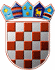     REPUBLIKA HRVATSKA	
KRAPINSKO-ZAGORSKA ŽUPANIJA                  ŽUPAN KLASA:320-01/20-01/05URBROJ:2140/01-02-20-36Krapina, 17. ožujka 2020. Predmet: Babičini kolači 2020.                 - Obavijest Krapinsko-zagorska županija, Turistička zajednica Krapinsko-zagorske županije i Grad Donja Stubica – organizatori manifestacije14. Babičinih kolača  odgađaju istu zbog situacije sa  COVID-19 virusom.	O novom terminu održavanja manifestacije 14. Babičini kolači koji u potpunosti ovisi o razvoju događaja sa COVID-19  virusom  obavijestiti ćemo putem web stranice  www.kzz.hr i putem medija.  Zahvaljujemo na razumijevanju!    ŽUPAN Željko Kolar